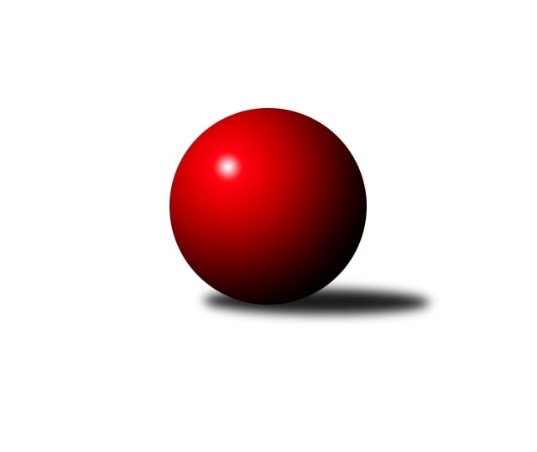 Č.7Ročník 2013/2014	5.5.2024 Severomoravská divize 2013/2014Statistika 7. kolaTabulka družstev:		družstvo	záp	výh	rem	proh	skore	sety	průměr	body	plné	dorážka	chyby	1.	TJ  Odry ˝A˝	7	7	0	0	90 : 22 	(62.0 : 22.0)	2617	14	1786	831	21.9	2.	TJ Jiskra Rýmařov ˝A˝	7	5	2	0	74 : 38 	(45.0 : 39.0)	2563	12	1761	801	32.6	3.	TJ Pozemstav Prostějov	7	5	0	2	62 : 50 	(37.0 : 47.0)	2514	10	1739	775	36.4	4.	TJ Sokol Chvalíkovice ˝A˝	7	4	1	2	63 : 49 	(45.5 : 38.5)	2564	9	1755	808	29.7	5.	SKK Jeseník ˝A˝	7	4	0	3	67 : 45 	(47.5 : 36.5)	2646	8	1804	842	24.4	6.	KK Minerva Opava ˝A˝	7	4	0	3	52 : 60 	(39.0 : 45.0)	2563	8	1755	807	21.3	7.	TJ Sokol Sedlnice ˝A˝	7	3	0	4	54 : 58 	(40.5 : 43.5)	2529	6	1740	789	36.4	8.	KK Lipník nad Bečvou ˝A˝	7	3	0	4	50 : 62 	(37.5 : 46.5)	2463	6	1720	743	36.4	9.	Sokol Přemyslovice ˝B˝	7	2	1	4	47 : 65 	(36.0 : 48.0)	2497	5	1724	773	34	10.	KK Hranice ˝A˝	7	2	1	4	47 : 65 	(40.0 : 44.0)	2478	5	1719	759	33.6	11.	TJ Opava ˝B˝	7	2	0	5	54 : 58 	(45.5 : 38.5)	2561	4	1733	828	30.3	12.	TJ Horní Benešov ˝B˝	7	2	0	5	46 : 66 	(40.5 : 43.5)	2614	4	1761	853	28.1	13.	SKK Ostrava B	7	2	0	5	40 : 72 	(33.5 : 50.5)	2425	4	1686	739	38	14.	TJ Opava ˝C˝	7	1	1	5	38 : 74 	(38.5 : 45.5)	2414	3	1683	731	44.3Tabulka doma:		družstvo	záp	výh	rem	proh	skore	sety	průměr	body	maximum	minimum	1.	TJ  Odry ˝A˝	4	4	0	0	50 : 14 	(37.0 : 11.0)	2684	8	2725	2622	2.	KK Lipník nad Bečvou ˝A˝	4	3	0	1	46 : 18 	(32.0 : 16.0)	2466	6	2481	2452	3.	TJ Jiskra Rýmařov ˝A˝	3	3	0	0	36 : 12 	(21.0 : 15.0)	2633	6	2678	2603	4.	TJ Sokol Chvalíkovice ˝A˝	3	2	1	0	32 : 16 	(24.0 : 12.0)	2460	5	2494	2403	5.	TJ Sokol Sedlnice ˝A˝	3	2	0	1	29 : 19 	(20.0 : 16.0)	2567	4	2593	2533	6.	TJ Opava ˝B˝	4	2	0	2	36 : 28 	(29.5 : 18.5)	2614	4	2723	2522	7.	SKK Ostrava B	3	2	0	1	28 : 20 	(22.5 : 13.5)	2449	4	2453	2440	8.	KK Minerva Opava ˝A˝	3	2	0	1	26 : 22 	(19.0 : 17.0)	2664	4	2694	2620	9.	TJ Pozemstav Prostějov	3	2	0	1	26 : 22 	(17.0 : 19.0)	2607	4	2645	2564	10.	TJ Horní Benešov ˝B˝	4	2	0	2	31 : 33 	(24.5 : 23.5)	2623	4	2667	2559	11.	KK Hranice ˝A˝	4	2	0	2	30 : 34 	(25.0 : 23.0)	2524	4	2598	2460	12.	Sokol Přemyslovice ˝B˝	3	1	1	1	21 : 27 	(15.5 : 20.5)	2572	3	2632	2529	13.	TJ Opava ˝C˝	4	1	1	2	26 : 38 	(26.5 : 21.5)	2487	3	2531	2408	14.	SKK Jeseník ˝A˝	4	1	0	3	29 : 35 	(24.5 : 23.5)	2582	2	2631	2520Tabulka venku:		družstvo	záp	výh	rem	proh	skore	sety	průměr	body	maximum	minimum	1.	TJ  Odry ˝A˝	3	3	0	0	40 : 8 	(25.0 : 11.0)	2595	6	2627	2565	2.	SKK Jeseník ˝A˝	3	3	0	0	38 : 10 	(23.0 : 13.0)	2667	6	2713	2586	3.	TJ Jiskra Rýmařov ˝A˝	4	2	2	0	38 : 26 	(24.0 : 24.0)	2545	6	2627	2440	4.	TJ Pozemstav Prostějov	4	3	0	1	36 : 28 	(20.0 : 28.0)	2491	6	2625	2340	5.	TJ Sokol Chvalíkovice ˝A˝	4	2	0	2	31 : 33 	(21.5 : 26.5)	2590	4	2629	2544	6.	KK Minerva Opava ˝A˝	4	2	0	2	26 : 38 	(20.0 : 28.0)	2537	4	2607	2465	7.	Sokol Přemyslovice ˝B˝	4	1	0	3	26 : 38 	(20.5 : 27.5)	2479	2	2566	2423	8.	TJ Sokol Sedlnice ˝A˝	4	1	0	3	25 : 39 	(20.5 : 27.5)	2519	2	2582	2400	9.	KK Hranice ˝A˝	3	0	1	2	17 : 31 	(15.0 : 21.0)	2463	1	2553	2405	10.	TJ Opava ˝B˝	3	0	0	3	18 : 30 	(16.0 : 20.0)	2543	0	2613	2427	11.	TJ Horní Benešov ˝B˝	3	0	0	3	15 : 33 	(16.0 : 20.0)	2611	0	2619	2604	12.	TJ Opava ˝C˝	3	0	0	3	12 : 36 	(12.0 : 24.0)	2390	0	2527	2167	13.	KK Lipník nad Bečvou ˝A˝	3	0	0	3	4 : 44 	(5.5 : 30.5)	2462	0	2546	2376	14.	SKK Ostrava B	4	0	0	4	12 : 52 	(11.0 : 37.0)	2419	0	2490	2365Tabulka podzimní části:		družstvo	záp	výh	rem	proh	skore	sety	průměr	body	doma	venku	1.	TJ  Odry ˝A˝	7	7	0	0	90 : 22 	(62.0 : 22.0)	2617	14 	4 	0 	0 	3 	0 	0	2.	TJ Jiskra Rýmařov ˝A˝	7	5	2	0	74 : 38 	(45.0 : 39.0)	2563	12 	3 	0 	0 	2 	2 	0	3.	TJ Pozemstav Prostějov	7	5	0	2	62 : 50 	(37.0 : 47.0)	2514	10 	2 	0 	1 	3 	0 	1	4.	TJ Sokol Chvalíkovice ˝A˝	7	4	1	2	63 : 49 	(45.5 : 38.5)	2564	9 	2 	1 	0 	2 	0 	2	5.	SKK Jeseník ˝A˝	7	4	0	3	67 : 45 	(47.5 : 36.5)	2646	8 	1 	0 	3 	3 	0 	0	6.	KK Minerva Opava ˝A˝	7	4	0	3	52 : 60 	(39.0 : 45.0)	2563	8 	2 	0 	1 	2 	0 	2	7.	TJ Sokol Sedlnice ˝A˝	7	3	0	4	54 : 58 	(40.5 : 43.5)	2529	6 	2 	0 	1 	1 	0 	3	8.	KK Lipník nad Bečvou ˝A˝	7	3	0	4	50 : 62 	(37.5 : 46.5)	2463	6 	3 	0 	1 	0 	0 	3	9.	Sokol Přemyslovice ˝B˝	7	2	1	4	47 : 65 	(36.0 : 48.0)	2497	5 	1 	1 	1 	1 	0 	3	10.	KK Hranice ˝A˝	7	2	1	4	47 : 65 	(40.0 : 44.0)	2478	5 	2 	0 	2 	0 	1 	2	11.	TJ Opava ˝B˝	7	2	0	5	54 : 58 	(45.5 : 38.5)	2561	4 	2 	0 	2 	0 	0 	3	12.	TJ Horní Benešov ˝B˝	7	2	0	5	46 : 66 	(40.5 : 43.5)	2614	4 	2 	0 	2 	0 	0 	3	13.	SKK Ostrava B	7	2	0	5	40 : 72 	(33.5 : 50.5)	2425	4 	2 	0 	1 	0 	0 	4	14.	TJ Opava ˝C˝	7	1	1	5	38 : 74 	(38.5 : 45.5)	2414	3 	1 	1 	2 	0 	0 	3Tabulka jarní části:		družstvo	záp	výh	rem	proh	skore	sety	průměr	body	doma	venku	1.	KK Hranice ˝A˝	0	0	0	0	0 : 0 	(0.0 : 0.0)	0	0 	0 	0 	0 	0 	0 	0 	2.	Sokol Přemyslovice ˝B˝	0	0	0	0	0 : 0 	(0.0 : 0.0)	0	0 	0 	0 	0 	0 	0 	0 	3.	SKK Ostrava B	0	0	0	0	0 : 0 	(0.0 : 0.0)	0	0 	0 	0 	0 	0 	0 	0 	4.	TJ Opava ˝B˝	0	0	0	0	0 : 0 	(0.0 : 0.0)	0	0 	0 	0 	0 	0 	0 	0 	5.	TJ Jiskra Rýmařov ˝A˝	0	0	0	0	0 : 0 	(0.0 : 0.0)	0	0 	0 	0 	0 	0 	0 	0 	6.	SKK Jeseník ˝A˝	0	0	0	0	0 : 0 	(0.0 : 0.0)	0	0 	0 	0 	0 	0 	0 	0 	7.	TJ Sokol Chvalíkovice ˝A˝	0	0	0	0	0 : 0 	(0.0 : 0.0)	0	0 	0 	0 	0 	0 	0 	0 	8.	KK Minerva Opava ˝A˝	0	0	0	0	0 : 0 	(0.0 : 0.0)	0	0 	0 	0 	0 	0 	0 	0 	9.	TJ Sokol Sedlnice ˝A˝	0	0	0	0	0 : 0 	(0.0 : 0.0)	0	0 	0 	0 	0 	0 	0 	0 	10.	KK Lipník nad Bečvou ˝A˝	0	0	0	0	0 : 0 	(0.0 : 0.0)	0	0 	0 	0 	0 	0 	0 	0 	11.	TJ  Odry ˝A˝	0	0	0	0	0 : 0 	(0.0 : 0.0)	0	0 	0 	0 	0 	0 	0 	0 	12.	TJ Horní Benešov ˝B˝	0	0	0	0	0 : 0 	(0.0 : 0.0)	0	0 	0 	0 	0 	0 	0 	0 	13.	TJ Opava ˝C˝	0	0	0	0	0 : 0 	(0.0 : 0.0)	0	0 	0 	0 	0 	0 	0 	0 	14.	TJ Pozemstav Prostějov	0	0	0	0	0 : 0 	(0.0 : 0.0)	0	0 	0 	0 	0 	0 	0 	0 Zisk bodů pro družstvo:		jméno hráče	družstvo	body	zápasy	v %	dílčí body	sety	v %	1.	Karel Chlevišťan 	TJ  Odry ˝A˝ 	14	/	7	(100%)		/		(%)	2.	Václav Smejkal 	SKK Jeseník ˝A˝ 	12	/	7	(86%)		/		(%)	3.	Richard Štětka 	KK Lipník nad Bečvou ˝A˝ 	12	/	7	(86%)		/		(%)	4.	Tomáš Slavík 	KK Minerva Opava ˝A˝ 	12	/	7	(86%)		/		(%)	5.	Josef Pilatík 	TJ Jiskra Rýmařov ˝A˝ 	12	/	7	(86%)		/		(%)	6.	Josef Touš 	SKK Jeseník ˝A˝ 	12	/	7	(86%)		/		(%)	7.	David Hendrych 	TJ Sokol Chvalíkovice ˝A˝ 	10	/	7	(71%)		/		(%)	8.	Stanislava Ovšáková 	TJ  Odry ˝A˝ 	10	/	7	(71%)		/		(%)	9.	Adam Chvostek 	TJ Sokol Sedlnice ˝A˝ 	10	/	7	(71%)		/		(%)	10.	Vladimír Peter 	TJ Opava ˝B˝ 	10	/	7	(71%)		/		(%)	11.	Karel Škrobánek 	TJ Opava ˝C˝ 	10	/	7	(71%)		/		(%)	12.	Vladimír Valenta 	TJ Sokol Chvalíkovice ˝A˝ 	10	/	7	(71%)		/		(%)	13.	Pavel Kovalčík 	TJ Opava ˝B˝ 	10	/	7	(71%)		/		(%)	14.	Jaroslav Tezzele 	TJ Jiskra Rýmařov ˝A˝ 	10	/	7	(71%)		/		(%)	15.	Aleš Staněk 	TJ Sokol Chvalíkovice ˝A˝ 	9	/	6	(75%)		/		(%)	16.	Anna Ledvinová 	KK Hranice ˝A˝ 	9	/	7	(64%)		/		(%)	17.	Petr Dankovič 	TJ Horní Benešov ˝B˝ 	9	/	7	(64%)		/		(%)	18.	Vlastimil Skopalík 	TJ Horní Benešov ˝B˝ 	9	/	7	(64%)		/		(%)	19.	Jana Frydrychová 	TJ  Odry ˝A˝ 	8	/	4	(100%)		/		(%)	20.	Michal Klich 	TJ Horní Benešov ˝B˝ 	8	/	4	(100%)		/		(%)	21.	Milan Dědáček 	TJ Jiskra Rýmařov ˝A˝ 	8	/	5	(80%)		/		(%)	22.	Vladimír Hudec 	KK Hranice ˝A˝ 	8	/	6	(67%)		/		(%)	23.	Martin Juřica 	TJ Sokol Sedlnice ˝A˝ 	8	/	6	(67%)		/		(%)	24.	Roman Rolenc 	TJ Pozemstav Prostějov 	8	/	6	(67%)		/		(%)	25.	Jiří Vrba 	SKK Jeseník ˝A˝ 	8	/	6	(67%)		/		(%)	26.	Miroslav Plachý 	TJ Pozemstav Prostějov 	8	/	6	(67%)		/		(%)	27.	Josef Matušek 	TJ Jiskra Rýmařov ˝A˝ 	8	/	6	(67%)		/		(%)	28.	Marek Frydrych 	TJ  Odry ˝A˝ 	8	/	7	(57%)		/		(%)	29.	Stanislav Ovšák 	TJ  Odry ˝A˝ 	8	/	7	(57%)		/		(%)	30.	Miroslav Dimidenko 	TJ  Odry ˝A˝ 	8	/	7	(57%)		/		(%)	31.	Dominik Böhm 	SKK Ostrava B 	8	/	7	(57%)		/		(%)	32.	Milan Janyška 	TJ Sokol Sedlnice ˝A˝ 	8	/	7	(57%)		/		(%)	33.	Jiří Šoupal 	Sokol Přemyslovice ˝B˝ 	8	/	7	(57%)		/		(%)	34.	Petr Hendrych 	TJ Opava ˝B˝ 	6	/	4	(75%)		/		(%)	35.	Ladislav Janáč 	TJ Jiskra Rýmařov ˝A˝ 	6	/	4	(75%)		/		(%)	36.	Věra Tomanová 	TJ Jiskra Rýmařov ˝A˝ 	6	/	5	(60%)		/		(%)	37.	Josef Čapka 	TJ Pozemstav Prostějov 	6	/	5	(60%)		/		(%)	38.	Vladimír Heiser 	KK Minerva Opava ˝A˝ 	6	/	6	(50%)		/		(%)	39.	Lenka Pouchlá 	SKK Ostrava B 	6	/	6	(50%)		/		(%)	40.	Jan Sedláček 	Sokol Přemyslovice ˝B˝ 	6	/	6	(50%)		/		(%)	41.	Zdeněk Macháček 	KK Lipník nad Bečvou ˝A˝ 	6	/	6	(50%)		/		(%)	42.	Milan Jahn 	TJ Opava ˝B˝ 	6	/	6	(50%)		/		(%)	43.	Petr Šulák 	SKK Jeseník ˝A˝ 	6	/	6	(50%)		/		(%)	44.	Maciej Basista 	TJ Opava ˝B˝ 	6	/	7	(43%)		/		(%)	45.	Vladimír Kostka 	TJ Sokol Chvalíkovice ˝A˝ 	6	/	7	(43%)		/		(%)	46.	Petr Pavelka 	KK Hranice ˝A˝ 	6	/	7	(43%)		/		(%)	47.	Miroslav Ondrouch 	Sokol Přemyslovice ˝B˝ 	6	/	7	(43%)		/		(%)	48.	Miroslav Složil 	SKK Ostrava B 	6	/	7	(43%)		/		(%)	49.	Tomáš Valíček 	TJ Opava ˝C˝ 	6	/	7	(43%)		/		(%)	50.	Petr Hendrych 	KK Lipník nad Bečvou ˝A˝ 	6	/	7	(43%)		/		(%)	51.	Milan Dvorský 	Sokol Přemyslovice ˝B˝ 	6	/	7	(43%)		/		(%)	52.	Pavel Močár 	Sokol Přemyslovice ˝B˝ 	5	/	6	(42%)		/		(%)	53.	Zdeněk Janoud 	SKK Jeseník ˝A˝ 	5	/	7	(36%)		/		(%)	54.	Petr Dvorský 	TJ  Odry ˝A˝ 	4	/	2	(100%)		/		(%)	55.	Tomáš Fraus 	TJ Pozemstav Prostějov 	4	/	2	(100%)		/		(%)	56.	Roman Beinhauer 	TJ Sokol Chvalíkovice ˝A˝ 	4	/	2	(100%)		/		(%)	57.	Jan Stuchlík 	TJ Sokol Sedlnice ˝A˝ 	4	/	3	(67%)		/		(%)	58.	Jiří Vrba 	SKK Jeseník ˝A˝ 	4	/	3	(67%)		/		(%)	59.	Martin Zaoral 	TJ Pozemstav Prostějov 	4	/	3	(67%)		/		(%)	60.	Michal Blažek 	TJ Opava ˝C˝ 	4	/	4	(50%)		/		(%)	61.	František Tokoš 	TJ Pozemstav Prostějov 	4	/	4	(50%)		/		(%)	62.	Zdeněk Chlopčík 	KK Minerva Opava ˝A˝ 	4	/	5	(40%)		/		(%)	63.	Dana Lamichová 	TJ Opava ˝C˝ 	4	/	5	(40%)		/		(%)	64.	Josef Plšek 	KK Minerva Opava ˝A˝ 	4	/	5	(40%)		/		(%)	65.	Vladislav Pečinka 	TJ Horní Benešov ˝B˝ 	4	/	5	(40%)		/		(%)	66.	Josef Jurda 	TJ Pozemstav Prostějov 	4	/	5	(40%)		/		(%)	67.	Jaroslav Heblák 	TJ Jiskra Rýmařov ˝A˝ 	4	/	5	(40%)		/		(%)	68.	Josef Němec 	TJ Opava ˝B˝ 	4	/	5	(40%)		/		(%)	69.	Jan Pavlosek 	SKK Ostrava B 	4	/	5	(40%)		/		(%)	70.	Jaroslav Ledvina 	KK Hranice ˝A˝ 	4	/	5	(40%)		/		(%)	71.	Aleš Fischer 	KK Minerva Opava ˝A˝ 	4	/	5	(40%)		/		(%)	72.	Vilém Zeiner 	KK Lipník nad Bečvou ˝A˝ 	4	/	6	(33%)		/		(%)	73.	Zdeněk Grulich 	Sokol Přemyslovice ˝B˝ 	4	/	6	(33%)		/		(%)	74.	Dalibor Vinklar 	KK Hranice ˝A˝ 	4	/	6	(33%)		/		(%)	75.	Martin Bilíček 	TJ Horní Benešov ˝B˝ 	4	/	6	(33%)		/		(%)	76.	Jaroslav Chvostek 	TJ Sokol Sedlnice ˝A˝ 	4	/	6	(33%)		/		(%)	77.	Rudolf Haim 	TJ Opava ˝B˝ 	4	/	6	(33%)		/		(%)	78.	Jakub Hendrych 	TJ Sokol Chvalíkovice ˝A˝ 	4	/	6	(33%)		/		(%)	79.	Pavel Martinec 	KK Minerva Opava ˝A˝ 	4	/	6	(33%)		/		(%)	80.	Tomáš Polášek 	SKK Ostrava B 	4	/	6	(33%)		/		(%)	81.	Zdeněk Skala 	TJ Sokol Sedlnice ˝A˝ 	4	/	6	(33%)		/		(%)	82.	Eva Růžičková 	TJ Pozemstav Prostějov 	4	/	7	(29%)		/		(%)	83.	Rudolf Tvrdoň 	TJ Opava ˝C˝ 	4	/	7	(29%)		/		(%)	84.	Jitka Szczyrbová 	KK Lipník nad Bečvou ˝A˝ 	4	/	7	(29%)		/		(%)	85.	Jaromír Hendrych ml. 	TJ Horní Benešov ˝B˝ 	2	/	1	(100%)		/		(%)	86.	Iveta Babincová 	TJ  Odry ˝A˝ 	2	/	1	(100%)		/		(%)	87.	Veronika Poláčková 	TJ Sokol Sedlnice ˝A˝ 	2	/	1	(100%)		/		(%)	88.	Antonín Hendrych 	TJ Sokol Chvalíkovice ˝A˝ 	2	/	1	(100%)		/		(%)	89.	Rostislav Cundrla 	SKK Jeseník ˝A˝ 	2	/	1	(100%)		/		(%)	90.	Jana Kulhánková 	KK Lipník nad Bečvou ˝A˝ 	2	/	1	(100%)		/		(%)	91.	Jiří Fárek 	SKK Jeseník ˝A˝ 	2	/	2	(50%)		/		(%)	92.	Luděk Zeman 	TJ Horní Benešov ˝B˝ 	2	/	2	(50%)		/		(%)	93.	Jaroslav Koppa 	KK Lipník nad Bečvou ˝A˝ 	2	/	2	(50%)		/		(%)	94.	Daneš Šodek 	SKK Ostrava B 	2	/	2	(50%)		/		(%)	95.	František Opravil 	KK Hranice ˝A˝ 	2	/	3	(33%)		/		(%)	96.	Jaroslav Tobola 	TJ Sokol Sedlnice ˝A˝ 	2	/	3	(33%)		/		(%)	97.	Zdeněk Macháček 	KK Lipník nad Bečvou ˝A˝ 	2	/	3	(33%)		/		(%)	98.	Petr Schwalbe 	TJ Opava ˝C˝ 	2	/	5	(20%)		/		(%)	99.	Jiří Terrich 	KK Hranice ˝A˝ 	2	/	5	(20%)		/		(%)	100.	Radek Hendrych 	TJ Sokol Chvalíkovice ˝A˝ 	2	/	6	(17%)		/		(%)	101.	Zdeněk Kuna 	SKK Ostrava B 	2	/	6	(17%)		/		(%)	102.	Luděk Slanina 	KK Minerva Opava ˝A˝ 	2	/	8	(13%)		/		(%)	103.	Lubomír Škrobánek 	TJ Opava ˝C˝ 	0	/	1	(0%)		/		(%)	104.	Vlastimila Kolářová 	KK Lipník nad Bečvou ˝A˝ 	0	/	1	(0%)		/		(%)	105.	David Juřica 	TJ Sokol Sedlnice ˝A˝ 	0	/	1	(0%)		/		(%)	106.	Michal Vavrák 	TJ Horní Benešov ˝B˝ 	0	/	1	(0%)		/		(%)	107.	Petr Šebestík 	SKK Ostrava B 	0	/	1	(0%)		/		(%)	108.	Marcela Jurníčková 	Sokol Přemyslovice ˝B˝ 	0	/	1	(0%)		/		(%)	109.	Štěpán Charník 	TJ Jiskra Rýmařov ˝A˝ 	0	/	1	(0%)		/		(%)	110.	Karel Michalka 	TJ Opava ˝C˝ 	0	/	1	(0%)		/		(%)	111.	Miroslav Setinský 	SKK Jeseník ˝A˝ 	0	/	1	(0%)		/		(%)	112.	Jan Stískal 	TJ Pozemstav Prostějov 	0	/	1	(0%)		/		(%)	113.	Jiří Koloděj 	SKK Ostrava B 	0	/	1	(0%)		/		(%)	114.	Martin Zavacký 	SKK Jeseník ˝A˝ 	0	/	2	(0%)		/		(%)	115.	Jiří Kankovský 	Sokol Přemyslovice ˝B˝ 	0	/	2	(0%)		/		(%)	116.	Jan Špalek 	KK Lipník nad Bečvou ˝A˝ 	0	/	2	(0%)		/		(%)	117.	Michal Blažek 	TJ Horní Benešov ˝B˝ 	0	/	2	(0%)		/		(%)	118.	Jakub Telařík 	TJ Sokol Sedlnice ˝A˝ 	0	/	2	(0%)		/		(%)	119.	Josef Schwarz 	KK Hranice ˝A˝ 	0	/	2	(0%)		/		(%)	120.	Stanislav Feike 	TJ Pozemstav Prostějov 	0	/	2	(0%)		/		(%)	121.	Jana Tvrdoňová 	TJ Opava ˝C˝ 	0	/	5	(0%)		/		(%)	122.	Petr Rak 	TJ Horní Benešov ˝B˝ 	0	/	7	(0%)		/		(%)Průměry na kuželnách:		kuželna	průměr	plné	dorážka	chyby	výkon na hráče	1.	Minerva Opava, 1-2	2638	1791	846	20.7	(439.8)	2.	 Horní Benešov, 1-4	2611	1790	821	35.6	(435.2)	3.	TJ Odry, 1-4	2609	1770	839	25.5	(435.0)	4.	KK Jiskra Rýmařov, 1-4	2603	1767	836	32.2	(434.0)	5.	Sokol Přemyslovice, 1-4	2594	1761	833	23.8	(432.5)	6.	TJ  Prostějov, 1-4	2587	1765	822	27.3	(431.3)	7.	SKK Jeseník, 1-4	2565	1756	809	28.5	(427.5)	8.	TJ Opava, 1-4	2541	1758	782	39.6	(423.5)	9.	TJ Sokol Sedlnice, 1-2	2533	1744	788	31.8	(422.3)	10.	KK Hranice, 1-2	2517	1737	779	30.5	(419.6)	11.	SKK Ostrava, 1-2	2439	1675	764	36.2	(406.6)	12.	TJ Sokol Chvalíkovice, 1-2	2431	1669	761	28.3	(405.2)	13.	KK Lipník nad Bečvou, 1-2	2400	1666	734	41.9	(400.1)Nejlepší výkony na kuželnách:Minerva Opava, 1-2SKK Jeseník ˝A˝	2702	5. kolo	Vladimír Heiser 	KK Minerva Opava ˝A˝	468	2. koloKK Minerva Opava ˝A˝	2694	5. kolo	Michal Klich 	TJ Horní Benešov ˝B˝	467	2. koloKK Minerva Opava ˝A˝	2679	2. kolo	Václav Smejkal 	SKK Jeseník ˝A˝	466	5. koloKK Minerva Opava ˝A˝	2620	7. kolo	Zdeněk Janoud 	SKK Jeseník ˝A˝	463	5. koloTJ Horní Benešov ˝B˝	2609	2. kolo	Luděk Slanina 	KK Minerva Opava ˝A˝	462	5. koloTJ Opava ˝C˝	2527	7. kolo	Tomáš Slavík 	KK Minerva Opava ˝A˝	461	5. kolo		. kolo	Michal Blažek 	TJ Opava ˝C˝	459	7. kolo		. kolo	Zdeněk Chlopčík 	KK Minerva Opava ˝A˝	459	2. kolo		. kolo	Vladimír Heiser 	KK Minerva Opava ˝A˝	458	7. kolo		. kolo	Pavel Martinec 	KK Minerva Opava ˝A˝	457	5. kolo Horní Benešov, 1-4TJ Horní Benešov ˝B˝	2667	4. kolo	Vladislav Pečinka 	TJ Horní Benešov ˝B˝	480	4. koloTJ Horní Benešov ˝B˝	2648	3. kolo	Milan Janyška 	TJ Sokol Sedlnice ˝A˝	473	4. koloTJ Jiskra Rýmařov ˝A˝	2627	1. kolo	Petr Dankovič 	TJ Horní Benešov ˝B˝	473	4. koloTJ Horní Benešov ˝B˝	2617	1. kolo	Petr Dankovič 	TJ Horní Benešov ˝B˝	467	6. koloTJ Sokol Chvalíkovice ˝A˝	2611	3. kolo	Jaroslav Tezzele 	TJ Jiskra Rýmařov ˝A˝	466	1. koloTJ  Odry ˝A˝	2592	6. kolo	Adam Chvostek 	TJ Sokol Sedlnice ˝A˝	464	4. koloTJ Sokol Sedlnice ˝A˝	2569	4. kolo	Aleš Staněk 	TJ Sokol Chvalíkovice ˝A˝	462	3. koloTJ Horní Benešov ˝B˝	2559	6. kolo	David Hendrych 	TJ Sokol Chvalíkovice ˝A˝	461	3. kolo		. kolo	Petr Dankovič 	TJ Horní Benešov ˝B˝	459	3. kolo		. kolo	Petr Rak 	TJ Horní Benešov ˝B˝	455	3. koloTJ Odry, 1-4TJ  Odry ˝A˝	2725	5. kolo	Marek Frydrych 	TJ  Odry ˝A˝	513	1. koloTJ  Odry ˝A˝	2725	1. kolo	Karel Chlevišťan 	TJ  Odry ˝A˝	493	2. koloTJ  Odry ˝A˝	2665	2. kolo	Jana Frydrychová 	TJ  Odry ˝A˝	481	5. koloTJ  Odry ˝A˝	2622	4. kolo	Karel Chlevišťan 	TJ  Odry ˝A˝	477	4. koloTJ Opava ˝B˝	2613	5. kolo	Karel Chlevišťan 	TJ  Odry ˝A˝	467	5. koloTJ Sokol Chvalíkovice ˝A˝	2576	4. kolo	Pavel Kovalčík 	TJ Opava ˝B˝	465	5. koloSKK Ostrava B	2490	1. kolo	Vladimír Valenta 	TJ Sokol Chvalíkovice ˝A˝	464	4. koloKK Lipník nad Bečvou ˝A˝	2463	2. kolo	Stanislava Ovšáková 	TJ  Odry ˝A˝	461	1. kolo		. kolo	Miroslav Dimidenko 	TJ  Odry ˝A˝	460	5. kolo		. kolo	Petr Dvorský 	TJ  Odry ˝A˝	459	1. koloKK Jiskra Rýmařov, 1-4TJ Jiskra Rýmařov ˝A˝	2678	5. kolo	Vladimír Peter 	TJ Opava ˝B˝	480	7. koloTJ Jiskra Rýmařov ˝A˝	2617	2. kolo	Milan Dědáček 	TJ Jiskra Rýmařov ˝A˝	472	7. koloTJ Jiskra Rýmařov ˝A˝	2603	7. kolo	Josef Pilatík 	TJ Jiskra Rýmařov ˝A˝	467	2. koloTJ Opava ˝B˝	2590	7. kolo	Věra Tomanová 	TJ Jiskra Rýmařov ˝A˝	462	5. koloTJ Sokol Sedlnice ˝A˝	2582	5. kolo	Ladislav Janáč 	TJ Jiskra Rýmařov ˝A˝	461	2. koloKK Hranice ˝A˝	2553	2. kolo	Josef Pilatík 	TJ Jiskra Rýmařov ˝A˝	458	5. kolo		. kolo	Anna Ledvinová 	KK Hranice ˝A˝	457	2. kolo		. kolo	Milan Dědáček 	TJ Jiskra Rýmařov ˝A˝	455	5. kolo		. kolo	Jaroslav Tezzele 	TJ Jiskra Rýmařov ˝A˝	450	7. kolo		. kolo	Dalibor Vinklar 	KK Hranice ˝A˝	447	2. koloSokol Přemyslovice, 1-4SKK Jeseník ˝A˝	2713	2. kolo	Rostislav Cundrla 	SKK Jeseník ˝A˝	481	2. koloSokol Přemyslovice ˝B˝	2632	7. kolo	Michal Klich 	TJ Horní Benešov ˝B˝	478	7. koloTJ Horní Benešov ˝B˝	2619	7. kolo	Petr Dankovič 	TJ Horní Benešov ˝B˝	461	7. koloSokol Přemyslovice ˝B˝	2554	2. kolo	Miroslav Ondrouch 	Sokol Přemyslovice ˝B˝	461	7. koloSokol Přemyslovice ˝B˝	2529	6. kolo	Petr Šulák 	SKK Jeseník ˝A˝	460	2. koloTJ Jiskra Rýmařov ˝A˝	2522	6. kolo	Ladislav Janáč 	TJ Jiskra Rýmařov ˝A˝	459	6. kolo		. kolo	Miroslav Ondrouch 	Sokol Přemyslovice ˝B˝	455	6. kolo		. kolo	Václav Smejkal 	SKK Jeseník ˝A˝	453	2. kolo		. kolo	Milan Dvorský 	Sokol Přemyslovice ˝B˝	452	2. kolo		. kolo	Zdeněk Grulich 	Sokol Přemyslovice ˝B˝	451	7. koloTJ  Prostějov, 1-4TJ Pozemstav Prostějov	2645	5. kolo	Stanislava Ovšáková 	TJ  Odry ˝A˝	483	7. koloTJ  Odry ˝A˝	2627	7. kolo	Martin Bilíček 	TJ Horní Benešov ˝B˝	477	5. koloTJ Pozemstav Prostějov	2611	7. kolo	Miroslav Plachý 	TJ Pozemstav Prostějov	474	2. koloTJ Horní Benešov ˝B˝	2604	5. kolo	Tomáš Fraus 	TJ Pozemstav Prostějov	473	7. koloTJ Pozemstav Prostějov	2564	2. kolo	Roman Rolenc 	TJ Pozemstav Prostějov	468	5. koloTJ Opava ˝C˝	2476	2. kolo	Josef Jurda 	TJ Pozemstav Prostějov	458	5. kolo		. kolo	Miroslav Plachý 	TJ Pozemstav Prostějov	456	5. kolo		. kolo	Petr Dvorský 	TJ  Odry ˝A˝	454	7. kolo		. kolo	Josef Čapka 	TJ Pozemstav Prostějov	454	2. kolo		. kolo	Karel Chlevišťan 	TJ  Odry ˝A˝	451	7. koloSKK Jeseník, 1-4SKK Jeseník ˝A˝	2631	7. kolo	Josef Touš 	SKK Jeseník ˝A˝	484	3. koloTJ Sokol Chvalíkovice ˝A˝	2629	6. kolo	Václav Smejkal 	SKK Jeseník ˝A˝	471	6. koloSKK Jeseník ˝A˝	2617	6. kolo	Václav Smejkal 	SKK Jeseník ˝A˝	467	7. koloTJ Jiskra Rýmařov ˝A˝	2591	3. kolo	Josef Touš 	SKK Jeseník ˝A˝	462	7. koloSKK Jeseník ˝A˝	2559	3. kolo	Zdeněk Janoud 	SKK Jeseník ˝A˝	461	7. koloTJ Sokol Sedlnice ˝A˝	2525	1. kolo	Vladimír Valenta 	TJ Sokol Chvalíkovice ˝A˝	461	6. koloSKK Jeseník ˝A˝	2520	1. kolo	Josef Touš 	SKK Jeseník ˝A˝	460	6. koloSKK Ostrava B	2448	7. kolo	Veronika Poláčková 	TJ Sokol Sedlnice ˝A˝	456	1. kolo		. kolo	Milan Janyška 	TJ Sokol Sedlnice ˝A˝	453	1. kolo		. kolo	Milan Dědáček 	TJ Jiskra Rýmařov ˝A˝	453	3. koloTJ Opava, 1-4TJ Opava ˝B˝	2723	1. kolo	Milan Jahn 	TJ Opava ˝B˝	492	1. koloTJ Opava ˝B˝	2639	6. kolo	Jan Sedláček 	Sokol Přemyslovice ˝B˝	488	4. koloTJ Pozemstav Prostějov	2625	3. kolo	Pavel Kovalčík 	TJ Opava ˝B˝	474	3. koloKK Minerva Opava ˝A˝	2607	1. kolo	Pavel Kovalčík 	TJ Opava ˝B˝	473	1. koloTJ Opava ˝B˝	2571	3. kolo	Roman Rolenc 	TJ Pozemstav Prostějov	464	3. koloSokol Přemyslovice ˝B˝	2566	4. kolo	Maciej Basista 	TJ Opava ˝B˝	460	1. koloTJ  Odry ˝A˝	2565	3. kolo	Pavel Kovalčík 	TJ Opava ˝B˝	457	6. koloKK Lipník nad Bečvou ˝A˝	2546	6. kolo	Josef Němec 	TJ Opava ˝B˝	456	6. koloTJ Sokol Chvalíkovice ˝A˝	2544	1. kolo	Aleš Staněk 	TJ Sokol Chvalíkovice ˝A˝	455	1. koloTJ Opava ˝C˝	2531	6. kolo	Michal Blažek 	TJ Opava ˝C˝	455	6. koloTJ Sokol Sedlnice, 1-2TJ Sokol Sedlnice ˝A˝	2593	3. kolo	Milan Janyška 	TJ Sokol Sedlnice ˝A˝	486	3. koloKK Minerva Opava ˝A˝	2589	6. kolo	Tomáš Slavík 	KK Minerva Opava ˝A˝	466	6. koloTJ Sokol Sedlnice ˝A˝	2575	7. kolo	Adam Chvostek 	TJ Sokol Sedlnice ˝A˝	461	7. koloTJ Sokol Sedlnice ˝A˝	2533	6. kolo	Jan Stuchlík 	TJ Sokol Sedlnice ˝A˝	452	7. koloSokol Přemyslovice ˝B˝	2482	3. kolo	Milan Janyška 	TJ Sokol Sedlnice ˝A˝	451	6. koloKK Hranice ˝A˝	2430	7. kolo	Luděk Slanina 	KK Minerva Opava ˝A˝	448	6. kolo		. kolo	Zdeněk Grulich 	Sokol Přemyslovice ˝B˝	446	3. kolo		. kolo	Vladimír Heiser 	KK Minerva Opava ˝A˝	446	6. kolo		. kolo	Jaroslav Chvostek 	TJ Sokol Sedlnice ˝A˝	437	3. kolo		. kolo	František Opravil 	KK Hranice ˝A˝	437	7. koloKK Hranice, 1-2KK Hranice ˝A˝	2598	3. kolo	Anna Ledvinová 	KK Hranice ˝A˝	474	3. koloSKK Jeseník ˝A˝	2586	4. kolo	Jiří Vrba 	SKK Jeseník ˝A˝	459	4. koloTJ Pozemstav Prostějov	2529	6. kolo	Zdeněk Grulich 	Sokol Přemyslovice ˝B˝	454	1. koloKK Hranice ˝A˝	2520	4. kolo	Josef Touš 	SKK Jeseník ˝A˝	452	4. koloKK Hranice ˝A˝	2517	1. kolo	Josef Jurda 	TJ Pozemstav Prostějov	451	6. koloKK Minerva Opava ˝A˝	2488	3. kolo	Anna Ledvinová 	KK Hranice ˝A˝	446	4. koloKK Hranice ˝A˝	2460	6. kolo	Luděk Slanina 	KK Minerva Opava ˝A˝	442	3. koloSokol Přemyslovice ˝B˝	2443	1. kolo	Eva Růžičková 	TJ Pozemstav Prostějov	440	6. kolo		. kolo	Anna Ledvinová 	KK Hranice ˝A˝	440	1. kolo		. kolo	Tomáš Slavík 	KK Minerva Opava ˝A˝	439	3. koloSKK Ostrava, 1-2TJ Pozemstav Prostějov	2470	4. kolo	Lenka Pouchlá 	SKK Ostrava B	458	4. koloSKK Ostrava B	2453	4. kolo	Eva Růžičková 	TJ Pozemstav Prostějov	442	4. koloSKK Ostrava B	2453	2. kolo	Adam Chvostek 	TJ Sokol Sedlnice ˝A˝	441	2. koloSKK Ostrava B	2440	5. kolo	Daneš Šodek 	SKK Ostrava B	436	2. koloSokol Přemyslovice ˝B˝	2423	5. kolo	Lenka Pouchlá 	SKK Ostrava B	436	5. koloTJ Sokol Sedlnice ˝A˝	2400	2. kolo	Martin Zaoral 	TJ Pozemstav Prostějov	432	4. kolo		. kolo	Jan Pavlosek 	SKK Ostrava B	421	2. kolo		. kolo	Miroslav Složil 	SKK Ostrava B	419	4. kolo		. kolo	Dominik Böhm 	SKK Ostrava B	419	5. kolo		. kolo	Zdeněk Grulich 	Sokol Přemyslovice ˝B˝	419	5. koloTJ Sokol Chvalíkovice, 1-2TJ Sokol Chvalíkovice ˝A˝	2494	2. kolo	Anna Ledvinová 	KK Hranice ˝A˝	460	5. koloTJ Sokol Chvalíkovice ˝A˝	2482	7. kolo	David Hendrych 	TJ Sokol Chvalíkovice ˝A˝	441	2. koloTJ Opava ˝B˝	2427	2. kolo	Aleš Staněk 	TJ Sokol Chvalíkovice ˝A˝	435	2. koloKK Hranice ˝A˝	2405	5. kolo	Vladimír Kostka 	TJ Sokol Chvalíkovice ˝A˝	430	7. koloTJ Sokol Chvalíkovice ˝A˝	2403	5. kolo	David Hendrych 	TJ Sokol Chvalíkovice ˝A˝	423	5. koloKK Lipník nad Bečvou ˝A˝	2376	7. kolo	Petr Hendrych 	TJ Opava ˝B˝	422	2. kolo		. kolo	Jakub Hendrych 	TJ Sokol Chvalíkovice ˝A˝	419	7. kolo		. kolo	Zdeněk Macháček 	KK Lipník nad Bečvou ˝A˝	419	7. kolo		. kolo	Vladimír Valenta 	TJ Sokol Chvalíkovice ˝A˝	419	2. kolo		. kolo	Roman Beinhauer 	TJ Sokol Chvalíkovice ˝A˝	417	7. koloKK Lipník nad Bečvou, 1-2KK Lipník nad Bečvou ˝A˝	2481	1. kolo	Jitka Szczyrbová 	KK Lipník nad Bečvou ˝A˝	469	5. koloKK Lipník nad Bečvou ˝A˝	2469	5. kolo	Richard Štětka 	KK Lipník nad Bečvou ˝A˝	455	3. koloKK Minerva Opava ˝A˝	2465	4. kolo	Zdeněk Macháček 	KK Lipník nad Bečvou ˝A˝	446	4. koloKK Lipník nad Bečvou ˝A˝	2460	4. kolo	Richard Štětka 	KK Lipník nad Bečvou ˝A˝	438	5. koloKK Lipník nad Bečvou ˝A˝	2452	3. kolo	Aleš Fischer 	KK Minerva Opava ˝A˝	438	4. koloSKK Ostrava B	2373	3. kolo	Martin Zaoral 	TJ Pozemstav Prostějov	438	1. koloTJ Pozemstav Prostějov	2340	1. kolo	Richard Štětka 	KK Lipník nad Bečvou ˝A˝	437	1. koloTJ Opava ˝C˝	2167	5. kolo	Pavel Martinec 	KK Minerva Opava ˝A˝	436	4. kolo		. kolo	Jitka Szczyrbová 	KK Lipník nad Bečvou ˝A˝	436	3. kolo		. kolo	Tomáš Slavík 	KK Minerva Opava ˝A˝	428	4. koloČetnost výsledků:	9.0 : 7.0	1x	8.0 : 8.0	3x	7.0 : 9.0	1x	6.0 : 10.0	5x	4.0 : 12.0	9x	2.0 : 14.0	1x	16.0 : 0.0	1x	14.0 : 2.0	8x	12.0 : 4.0	9x	11.0 : 5.0	2x	10.0 : 6.0	8x	0.0 : 16.0	1x